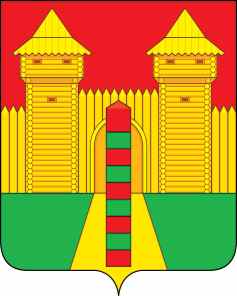 АДМИНИСТРАЦИЯ  МУНИЦИПАЛЬНОГО  ОБРАЗОВАНИЯ «ШУМЯЧСКИЙ   РАЙОН» СМОЛЕНСКОЙ  ОБЛАСТИПОСТАНОВЛЕНИЕот 14.03.2022г. № 113        п. ШумячиВ соответствии со статьей 69.1 Федерального закона от 13 июля 2015 года                № 218-ФЗ «О государственной регистрации недвижимости»          Администрация муниципального образования «Шумячский район»                             Смоленской областиП О С Т А Н О В Л Я Е Т:          1. В отношении жилого дома, общей площадью 53,3 кв.м. расположенного по адресу: Смоленская область, Шумячский район, п. Шумячи, ул. Школьная, д. 26, в качестве его правообладателя, владеющего данным объектом недвижимости на праве собственности, выявлена Семичева Раиса Романовна, 18.10.1946 г.р., место                         рождения: Д. М. БУДА ШУМЯЧСКОГО Р-НА СМОЛЕНСКОЙ ОБЛ., паспорт                гражданина Российской Федерации: серия 66 00 № 268969, выдан 05.10.2001                    ШУМЯЧСКИМ РОВД СМОЛЕНСКОЙ ОБЛ., код подразделения 672-028, СНИЛС  № 029-465-887-99, зарегистрированная по месту жительства: Смоленская область, Шумячский район,  п. Шумячи, ул. Школьная, дом 26, что подтверждается Договором от 25.07.1980 г., зарегистрированном в Рославльском бюро технической                                 инвентаризации 07.08.1980 г., инвентарное дело № 982.         2. Отделу городского хозяйства Администрации муниципального образования «Шумячский район» Смоленской области осуществить действия по внесению                       необходимых изменений в сведения Единого государственного реестра                               недвижимости.        3. Контроль за исполнением настоящего постановления оставляю за собой.    Глава муниципального образования «Шумячский район» Смоленской области                                                А.Н. ВасильевО выявлении правообладателя ранее учтенного объекта недвижимости 